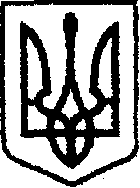 У К Р А Ї Н Ачернігівська обласна державна адміністраціяУПРАВЛІННЯ  КАПІТАЛЬНОГО БУДІВНИЦТВАН А К А Звід  02 серпня 2021 р.                         Чернігів		                    № 36-агПро право керування  автомобілем     	Відповідно до статей 6, 41 Закону України «Про місцеві державні адміністрації», з метою ефективного використання службових автомобілів, що належать Управлінню капітального будівництва Чернігівської обласної державної адміністрації, та для забезпечення оперативного вирішення виробничих питань,н а к а з у ю:       1. Надати  право керування службовим автомобілем PEUGEOT 301, державний реєстраційний номер: СВ7467ВО, водію автотранспортних засобів відділу адміністративно-господарської та організаційної роботи Управління капітального  будівництва Чернігівської  обласної  державної  адміністрації Завадському Віктору.         2. Встановити, що на час поїздок водій автотранспортних засобів відділу адміністративно-господарської та організаційної роботи Управління капітального  будівництва Чернігівської  обласної  державної  адміністрації Завадський Віктор, який здійснює керування  автомобілем PEUGEOT 301, державний реєстраційний номер: СВ7467ВО, є відповідальним за використання паливно-мастильних матеріалів, збереження, справний технічний стан та дотримання вимог законодавства щодо використання службових автомобілів.         3. Контроль за виконанням наказу залишаю за собою.Начальник                                                                                   Богдан КРИВЕНКО     